Приложение 2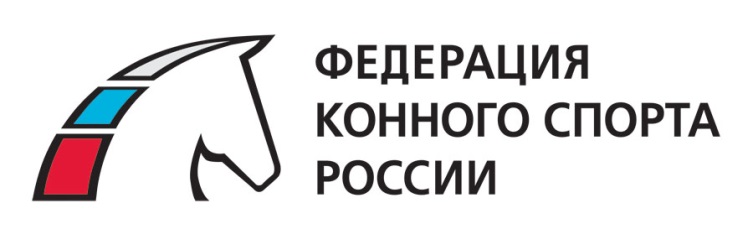 Подпись:          	 Дата:                     Подпись и печать спорт. орг-цииСЕМИНАР ДЛЯ ТЬЮТОРОВ(Выездка, троеборье, конкур)СЕМИНАР ДЛЯ ТЬЮТОРОВ(Выездка, троеборье, конкур)СЕМИНАР ДЛЯ ТЬЮТОРОВ(Выездка, троеборье, конкур)18-21 февраля 2020г.Москва18-21 февраля 2020г.Москва23-26 февраля 2020г. Санкт-ПетербургОрганизаторыФедерация конного спорта РоссииФедерация конного спорта РоссииРуководитель семинара:Жан-Филипп Камбулив, специалист FEI по развитиюЖан-Филипп Камбулив, специалист FEI по развитиюЯзык:английский (с переводом на русский)английский (с переводом на русский)Участие:Требования к участникам:- Профильное образование;- Возраст старше 35 лет;- Спортивный разряд/звание не ниже КМС;- Опыт работы тренером более 15 лет;Требования к участникам:- Профильное образование;- Возраст старше 35 лет;- Спортивный разряд/звание не ниже КМС;- Опыт работы тренером более 15 лет;Заявки, справки: Заявки принимаются по e-mail: kogan@fksr.ruЗаявки принимаются по e-mail: kogan@fksr.ruМесто проведения:Москва: КСК «Битца»Санкт-Петербург: КСК «Вента-Арена»Москва: КСК «Битца»Санкт-Петербург: КСК «Вента-Арена»Прием заявок до:7 февраля 20207 февраля 2020ПрограммаСм. Приложение 1См. Приложение 1Форма заявкиСм. Приложение 2См. Приложение 2Взнос за участие в семинаре10000 руб. – включает в себя материалы курса и обеды.Оплата на р/с ФКСР, назначение платежа «Консультационные услуги в рамках семинара», квитанцию можно найти по ссылке http://www.fksr.org/index.php?page=3833914010000 руб. – включает в себя материалы курса и обеды.Оплата на р/с ФКСР, назначение платежа «Консультационные услуги в рамках семинара», квитанцию можно найти по ссылке http://www.fksr.org/index.php?page=38339140Размещение, питание и транспортные расходы – за счет участников и/или командирующих организаций.Данная информация является официальным приглашением на участие в семинаре. Размещение, питание и транспортные расходы – за счет участников и/или командирующих организаций.Данная информация является официальным приглашением на участие в семинаре. Размещение, питание и транспортные расходы – за счет участников и/или командирующих организаций.Данная информация является официальным приглашением на участие в семинаре. Приложение 1Приложение 1Приложение 1День 1:Место:ПРОГРАММА09.00/09.30КлассРегистрация тьюторов10.30/10.45Кофе-брейк10.45/12.30КлассРоль ТРЕНЕРА / Роль ТЬЮТОРА12.30/13.30Обед13.30/14.30КлассМетодология / шкала подготовки/ Обучение работе с всадниками 14.30/17.00МанежПрактика / техническая программа / Выездка: 4-5 всадников и лошадей от Элементарного уровня до уровня МП*17.00/17.15Кофе-брейк 17.15/18.00КлассОбсуждениеДень 2:09.00/11.00КлассПсихологическая подготовка11.00/11.15Кофе-брейк11.15/13.00МанежПрактика / техническая программа / 3-4 всадников и лошадей от Элементарного уровня до уровня МП*13.00/14.00Обед14.00/15.30КлассМетоды подготовки / Видео15.30/17.00МанежПрактика / техническая программа /Конкур: 3-4 всадника и лошади – уровня от 1.10 m до 1.30 m *17.00/17.15Кофе-брейк17.15/18.00КлассОбсуждениеДень 3:09.00/11.00КлассФизическая подготовка спортивной лошади / Метод и Шкала подготовки11.00/11.15Кофе-брейк11.15/13.00МанежПрактика / техническая программа / Конкур: 3-4 всадника и лошади – уровня от 1.10 m до 1.30 m *13.00/14.00Обед14.00/17.00МанежПрактика / техническая программа /Конкур: 3-4 всадника и лошади – уровня от 1.10 m до 1.30 m *17.00/17.15Кофе-брейк17.15/18.00КлассРиск менеджмент и обеспечение безопасности / ОбсуждениеДень 4:09.00/11.00КлассРазвитие навыков – Всадник и лошадь11.00/11.15Кофе-брейк11.15/13.00МанежПрактика / 5 тренеров -30 мин каждый / 4-5 всадников и лошадей – Выездка / 13.00/14.00Обед14.00/16.30МанежПрактика / 5 тренеров -30 мин каждый /4-5 всадников и лошадей - Конкур16.30/16.45Кофе-брейк16.45/17.30КлассОбсуждение и оценка тренерской практики17.30/18.00КлассОбзор тренерской практики и заданий16.30/18.00КлассЗавершение курса / Обратная связь / Окончание курсаДата  проведенияДата  проведенияМесто  проведенияМесто  проведенияМесто  проведения Базовая подготовка  Базовая подготовка  Выездка Выездка Выездка Конкур     Конкур     Конкур     Троеборье Пробеги Пробеги Вольтижировка Вольтижировка Вольтижировка Драйвинг      Драйвинг      Драйвинг      Другое ________________ пол – жен. пол – жен. пол – жен. пол – муж. пол – муж. пол – муж.Фамилия:________________________________________________________________________Имя, ОтчествоИмя, ОтчествоИмя, ОтчествоФамилия:________________________________________________________________________Имя, ОтчествоИмя, ОтчествоИмя, ОтчествоПринадлежность к субъекту РФ Принадлежность к субъекту РФ Принадлежность к субъекту РФ Принадлежность к спорт. организации (клубу)Принадлежность к спорт. организации (клубу)Принадлежность к спорт. организации (клубу)Адрес регистрации:Адрес регистрации:почтовый индекс, город, улица, дом, корпус/стр., квартирапочтовый индекс, город, улица, дом, корпус/стр., квартирапочтовый индекс, город, улица, дом, корпус/стр., квартирапочтовый индекс, город, улица, дом, корпус/стр., квартирапочтовый индекс, город, улица, дом, корпус/стр., квартирапочтовый индекс, город, улица, дом, корпус/стр., квартирапочтовый индекс, город, улица, дом, корпус/стр., квартирапочтовый индекс, город, улица, дом, корпус/стр., квартираАдрес фактического проживания:Адрес фактического проживания:заполнить только в случае, если адрес фактического проживания не совпадает с местом регистрациизаполнить только в случае, если адрес фактического проживания не совпадает с местом регистрациизаполнить только в случае, если адрес фактического проживания не совпадает с местом регистрациизаполнить только в случае, если адрес фактического проживания не совпадает с местом регистрациизаполнить только в случае, если адрес фактического проживания не совпадает с местом регистрациизаполнить только в случае, если адрес фактического проживания не совпадает с местом регистрациизаполнить только в случае, если адрес фактического проживания не совпадает с местом регистрациизаполнить только в случае, если адрес фактического проживания не совпадает с местом регистрацииДата и год рождения:Дата и год рождения:е-mail:е-mail:е-mail:Мобильный телефон:Мобильный телефон:Знание ин.языка:А – свободноВ - понимаюЗнание ин.языка:А – свободноВ - понимаюЗнание ин.языка:А – свободноВ - понимаюОбразование (отметить и указать полное и сокращенное название учебного заведения и год выпуска)Образование (отметить и указать полное и сокращенное название учебного заведения и год выпуска)Дополнительное профессиональ-ное образование и курсы (полное и сокращенное название Курса, с приложением копии сертификата):Дополнительное профессиональ-ное образование и курсы (полное и сокращенное название Курса, с приложением копии сертификата):Действующая спортивная квалификация (спортивное звание или спортивный разряд, год выполнения, № приказа) Действующая спортивная квалификация (спортивное звание или спортивный разряд, год выполнения, № приказа) Опыт тренерской деятельности: (стаж, подтверждаемый документами, с указанием спорт. организации)Опыт тренерской деятельности: (стаж, подтверждаемый документами, с указанием спорт. организации)Наиболее выдающиеся результаты учеников за последние 4 года (с указанием соревнований, приложением тех. результатов)Наиболее выдающиеся результаты учеников за последние 4 года (с указанием соревнований, приложением тех. результатов)Общее количество подготовленных учеников, наиболее выдающиеся их результаты (с указанием фамилий, соревнований, др. тренеров и т.п.)Общее количество подготовленных учеников, наиболее выдающиеся их результаты (с указанием фамилий, соревнований, др. тренеров и т.п.)Дополнительная информация  (что считаете нужным сообщить о себе)Дополнительная информация  (что считаете нужным сообщить о себе)